Questão 01: A palavra cultura tem origem no latim “culturae” que significa cultivar a mente e os conhecimentos. Diante disso, como podemos definir cultura?É referente somente ao conjunto de costumes de uma sociedade. São os comportamentos das pessoas de uma sociedade. X c) É um conjunto de costumes, normas e valores de um determinado grupo ou sociedade. d) São as contribuições dos costumes dos antepassados que não podem ser modificados.Questão 02: Cada região apresenta trações culturais que as distingue de outras regiões. São traços da região Sul exceto: Chimarrão Churrasco Festa da uva X d) Pamonha Questão 03: Podemos observar os traços culturais de uma região nos seguintes aspectos, exceto: Vestimentas Dialetos X c)Tipo de solo d) Dança Questão 04: O Brasil recebeu influências de vários povos dentre eles os portugueses, nossos colonizadores, que quando adentraram o território do novo mundo trouxeram consigo algumas festividades que mais tarde seriam o símbolo cultural de algumas regiões. Quais as principais festividades do Brasil que tiveram influência da cultura portuguesa? Questão 05: O clima tropical fez com que nós brasileiros seguíssemos alguns hábitos típicos da cultura indígena, esses hábitos se referem a:  Tomar banho e as danças de cavalhadaX b) Tomar banho e dormir em redeTomar banho e comer acarajé Dormir em rede e comer acarajé Questão 06: A região Sudeste recebeu influência de vários povos e um dos traços mais característicos dessa região é a gastronomia. Nesse contexto, cite dois exemplos de comidas características da região Sudeste:Questão 07: A região Norte foi a região brasileira que foi ocupada tardiamente e um dos principais povos que compõem os traços culturais dessa região são os indígenas. Qual dos traços abaixo são exemplos da cultura da região Norte?Maracatu Buchada de bode Samba de lenço X d) Pato ao tucupi Questão 08: Observe as imagens abaixo e indique qual traço cultural difere ou faz com que enquadremos a pessoa da primeira foto pertencente a uma região diferente das pessoas da segunda foto? Posteriormente, apresente a qual região pertencem as pessoas da fotografia 1 e 2.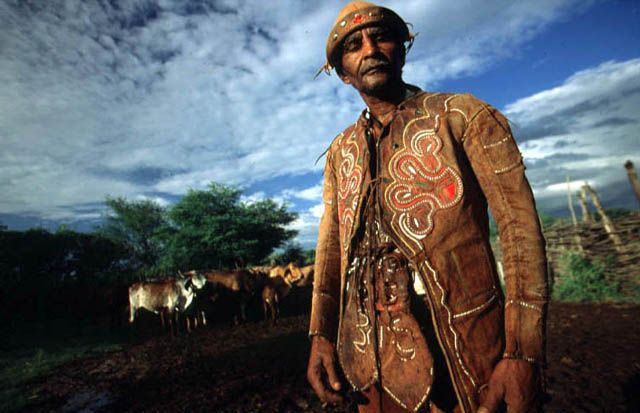 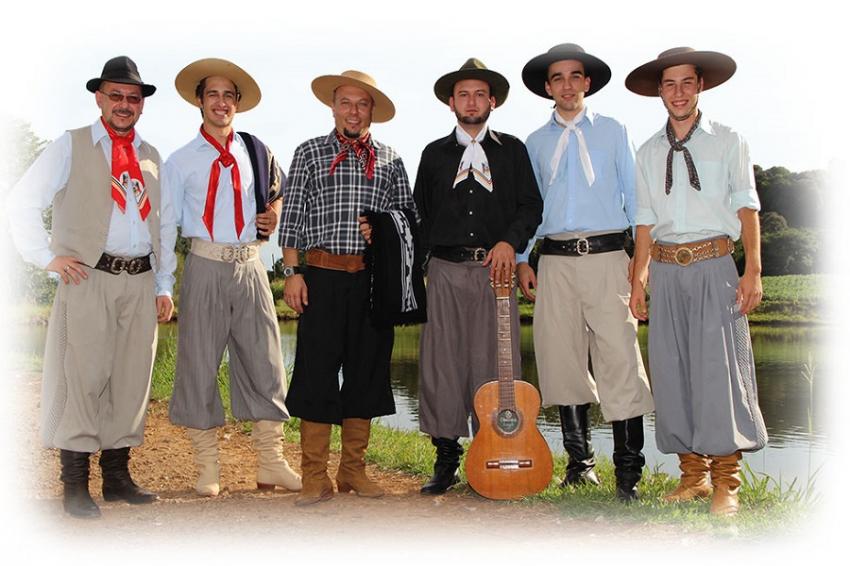 Questão 09: Marque a alternativa correta sobre os aspectos econômicos do campo e da cidade:Comércios, farmacêuticos, professores e indústrias são exemplos de serviços que fazem parte do setor terciário O setor primário é a base para os outros setores (secundário e terciário), pois é necessário da matéria-prima do setor primário para que esta possa ser modificado e industrializado no setor secundário, por exemplo. X c) A agropecuária engloba as atividades somente da pecuária, setor este que representa cerca de 12% do PIB do Brasil, sendo o Brasil um dos maiores exportadores de soja, milho e algodão. d) O extrativismo vegetal pode ser de duas formas: vegetal, animal e mineral. O vegetal pode ser madeireiro e não madeireiro e o mineral é responsável pela exploração de minérios do solo ou subsolo, como o ouro, carvão, petróleo, dentre outros. Questão 10:  A buchada é um dos pratos mais famosos de Pernambuco. É preparada com o bucho (estômago) de bode ou carneiro, recheado com um picadinho do sangue coagulado, tripas e fígado, refogados com hortelã, limão, alho, cebola e temperos. Esse prato é característico de qual região? NorteSudeste X c) Nordested) Centro-Oeste  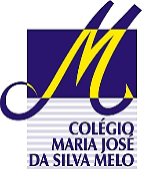 COLÉGIO MARIA JOSÉ DA SILVA MELOCOLÉGIO MARIA JOSÉ DA SILVA MELOCOLÉGIO MARIA JOSÉ DA SILVA MELOCOLÉGIO MARIA JOSÉ DA SILVA MELONOTA__________Série:  5º ano fund. IProfessor(a): Verônica L. Data: 07/11/2020 Data: 07/11/2020NOTA__________Série:  5º ano fund. IProfessor(a): Verônica L. Data: 07/11/2020 Data: 07/11/2020NOTA__________Nome: Gabriela Santos CarvalhoNome: Gabriela Santos CarvalhoNome: Gabriela Santos CarvalhoNº NOTA__________AVALIAÇÃO DE GEOGRAFIA AVALIAÇÃO DE GEOGRAFIA AVALIAÇÃO DE GEOGRAFIA AVALIAÇÃO DE GEOGRAFIA AVALIAÇÃO DE GEOGRAFIA AVALIAÇÃO DE GEOGRAFIA AVALIAÇÃO DE GEOGRAFIA Resposta: A  festa junina e o carnaval. Resposta:  pizza e pão de queijo.Resposta: Difere das vestimentas. FOTO1: Do nordeste FOTO2: Do sul. 